ANALYSE DE RENTABILISATION DES SOINS DE SANTÉ 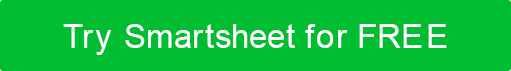 MODÈLETABLE DES MATIÈRESRÉSUMÉRédigez un résumé d'une page de votre proposition. Inclure une description de la solution proposée, quel est le problème et pourquoi il s'agit d'un problème, les coûts du maintien du statu quo et le calendrier de mise en œuvre d'une solution et d'attente de résultats. CONTEXTEDécrivez le problème ou l'opportunité et son contexte. Décrivez qui la solution aidera et décrivez les ressources financières ou autres utilisées dans les applications actuelles.SOLUTION EXISTANTEDécrivez la situation actuelle et les aspects qui pourraient être améliorés.MODIFICATIONS PROPOSÉESDécrivez la nouvelle solution. Inclure les avantages pour le personnel ou les patients, les coûts en capital et tout autre détail applicable. RAISONS DU PROJETDécrivez les conséquences des changements que vous proposez pour toute organisation pertinente. Il peut s'agir d'initiatives régionales ou locales en matière de santé, de conformité réglementaire ou de satisfaction des patients.RÉSULTATS PROJETÉSEstimez le nombre minimum et maximum de patients que votre proposition servira. Détaillez les économies potentielles de coûts ou de ressources et notez les risques. ANNEXESSi nécessaire ou disponible, incluez des informations détaillées, y compris des feuilles de calcul et des graphiques. APPENDICETITREDESCRIPTIONDÉMENTITous les articles, modèles ou informations fournis par Smartsheet sur le site Web sont fournis à titre de référence uniquement. Bien que nous nous efforcions de maintenir les informations à jour et correctes, nous ne faisons aucune déclaration ou garantie d'aucune sorte, expresse ou implicite, quant à l'exhaustivité, l'exactitude, la fiabilité, la pertinence ou la disponibilité en ce qui concerne le site Web ou les informations, articles, modèles ou graphiques connexes contenus sur le site Web. Toute confiance que vous accordez à ces informations est donc strictement à vos propres risques.